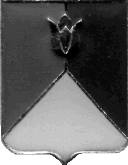 РОССИЙСКАЯ ФЕДЕРАЦИЯАДМИНИСТРАЦИЯ КУНАШАКСКОГО МУНИЦИПАЛЬНОГО РАЙОНАЧЕЛЯБИНСКОЙ  ОБЛАСТИПОСТАНОВЛЕНИЕот «18» 08. 2017 г. № 1735О внесении изменений в Постановление от 30.06.2017 г №1425 « О внедрении проектной деятельности в Кунашакском муниципальном районе»В целях внедрения принципов проектного управления, повышения эффективности и результативности деятельности администрации района, а также в соответствии с Постановлением Правительства Челябинской области от 29.06.2017 г. №358-П «О Положении о проектной деятельности в Челябинской области»ПОСТАНОВЛЯЮ:1. Внести изменения в Постановление от 30.06.2017 г № 1425 « О внедрении проектной деятельности в Кунашакском муниципальном районе»: 1.1 пункт 1.3 Постановления – «Состав проектного офиса при администрации Кунашакского района» изложить в новой редакции (приложение 1);1.2. пункт 1.5 - «Состав проектного комитета при администрации Кунашакского района» изложить в новой редакции (приложение 2).2. Начальнику отдела аналитики и информационных технологий (Ватутин В.Р.) опубликовать настоящее Постановление на официальном сайте администрации Кунашакского муниципального района.3. Контроль исполнения настоящего постановления оставляю за собой.                                                                           Приложение № 1                                                                  Утверждено постановлением администрации Кунашакского муниципального района От ____________ №_______СоставМуниципального проектного офиса администрацииКунашакского муниципального районаПриложение 2Утверждено  постановлением администрации Кунашакского муниципального района От ____________ №_______Структура Проектного комитетаГлава районаС.Н. АминовВакилов Р.Г.-Заместитель Главы района по инвестициям, экономики и сельскому хозяйству Кунашакского муниципального  районаАбдрафигина О.П.-Начальник Управления экономики Кунашакского муниципального  района, председатель проектаХафизова Э.Л.-Специалист Управления экономики администрации Кунашакского муниципального  района, координатор проектовАминов С.Н.                                                                  Глава Кунашакского муниципального                            района, председатель комитетаВакилов Р.Г..                                             Заместитель Главы района по инвестициям, экономики и сельскому хозяйству, заместитель председателя муниципального проектного   офисаХафизова Э.Л.                                                 Ведущий специалист по работе с инвестициями, ответственный секретарьСалихова М.Н.                                                                            Начальник отела архитектуры и градостроительства администрации районаАбдрафигина О.ПНачальник Управления Экономики и Инвестиций,Руководитель проектаМухарамов Р.Я.                                           Заместитель Главы муниципального района по ЖКХ, строительству, энергетике, транспорту, дорожному хозяйству и инвестициям и энергообеспеченияШагиахметов Р.Р.Начальник Отдела ЖКХГиззатуллин А.А.Начальник Отдела строительства и капитального ремонта УЖКХСЭ